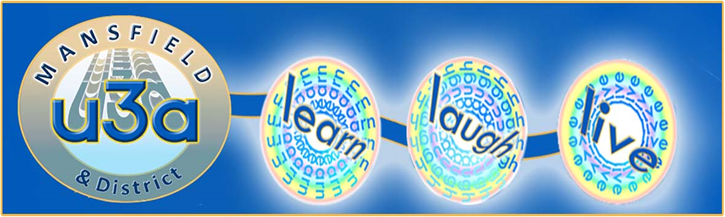 MANSFIELD & DISTRICT u3a MEMBERSHIP RENEWAL  2023/24
Full Member   £16.00                 Associate Member £12.00 Membership must be renewed by the Annual General Meeting on Tuesday 19 September 2023.  Please would each member complete both sections and bring either to the Membership Renewal Day on Tuesday 15 August from 1.30-4.30pm at St Philip Neri Church Hall, NG19 7AB and collect your membership card.  Or alternatively send to the Membership Secretary - Mrs J Hatton, 15 Pinewood Drive, Mansfield, Notts, NG18 4PG together with your remittance. Subscription renewals, where possible, should be paid by cheque made payable to Mansfield & District u3a. 
Should you wish to pay online; bank details are available from the Treasurer (treasurer.mansfieldu3a@gmail.com)The Renewal Form is also available as a download from the Website Finance pageThis form must be completed annually however you decide to payDATA PROTECTIONPrivacy statement. - To comply with Data Protection laws, we must ask that you give your consent to the following:I consent to my data above being used as follows: (please circle)to be stored securely for membership purposes. Yes/No    to communicate with me as a u3a member. Yes/Noto be shared with Group Leaders of my chosen groups. Yes/Noto be shared with the Third Age Trust for general information to be sent to me. Yes/Noto be shared with the distributors of Third Age Matters magazine by direct mail. Yes/NoAs part of your membership, you can receive a copy of the Third Age Matters publication quarterly.  If you do wish to receive it, then please contactJean Hatton, Membership Secretaryat any timeon 07935 707582.Please show which interest groups you belong to: …………………………………………………………………………………………………….Do you have any skills you would be willing to pass on or share with other members: ……………………………………………………………………………………………………If you have any health/accessibility issues that you think may affect your participation in, or enjoyment of the activities of Mansfield & District u3a, you might wish to disclose them voluntarily to the Membership Secretary/Group Leaders of the groups you join, should it be helpful to do so.Mansfield u3a may take photographs of members engaged in u3a activities for the Newsletter and Website. Should you not wish to be included in any photographs, please inform the photographer as otherwise we will assume your consent has been given. You may change your data consent at any time by contacting the Business Secretary (businesssec.mansfieldu3a@gmail.com).MEMBERSHIP FORMTitle: ………..........	(Mr, Mrs, Miss, Ms)First name(s): ………………………….......................................................................................................Surname(s): ……………………………………………………………………………………………………….Address: ……………………………………………………………………………….......................................…………………………………………………………………Post Code: ……………………………………...Tel. Number: …………………………………          Mobile Number: …………………………………………Email: .......…………………………………….............................................................................................To reduce costs, the Committee will communicate with you via email wherever possible.
Type of Membership:         Full 	                Associate Member	(PLEASE CIRCLE)  
If an Associate Member, please state which other u3a(s) you belong to:………………………………………………………………………………………………………………………If you are a UK tax payer, to enable us to reclaim GIFT AID, please circle as appropriate YES / NOEnsure your ‘In case of Emergency’ contact details are current and please take your card to the Members Meeting and any groups you attend.TERMS AND CONDITIONS OF MEMBERSHIP – All members must:Abide by the Principles of the u3a movementAlways act in the best interests of Mansfield u3a and never do anything to bring it into disreputeAbide by the terms and conditions of the Mansfield & District u3a ConstitutionTreat fellow members with respect and courtesy alwaysComply with and support the decisions of the elected CommitteeAdvise the Committee of any changes in your personal detailsAbide by the Member Code of ConductFor internal use:Received ……………………..	Paid ………………….	Logged ………………………………..Membership card issued: …………………………………………………………………………….